リース修正テンプレート 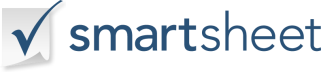 リース契約の修正リース契約の修正リース契約の修正リース契約の修正地主テナントプロパティアドレス会社会社会社この修正は、住宅リース契約(リース)の一部になります 
  _
テナント、上記のプロパティ アドレスにあるリース施設。リース契約は以下のように修正されます。 _________________________________________________________________________________________________________________________________________________________________________________________________________________________________________________________________________________________________________________________________________________________________________________________________________________________________________________________________________________________________________________________________________________________________________________________________________________________________________________この修正によって変更された場合を除き、家主とテナントはリースを批准し、リースは変更されず、完全な効力を持って継続することに同意します。リースの規定と本修正の間に矛盾が発生した場合、この修正条項が管理されます。以下の署名の日付から、「リース」および/または「リース契約」への言及は、本修正によって変更されたリースを意味します。  この修正は、住宅リース契約(リース)の一部になります 
  _
テナント、上記のプロパティ アドレスにあるリース施設。リース契約は以下のように修正されます。 _________________________________________________________________________________________________________________________________________________________________________________________________________________________________________________________________________________________________________________________________________________________________________________________________________________________________________________________________________________________________________________________________________________________________________________________________________________________________________________この修正によって変更された場合を除き、家主とテナントはリースを批准し、リースは変更されず、完全な効力を持って継続することに同意します。リースの規定と本修正の間に矛盾が発生した場合、この修正条項が管理されます。以下の署名の日付から、「リース」および/または「リース契約」への言及は、本修正によって変更されたリースを意味します。  この修正は、住宅リース契約(リース)の一部になります 
  _
テナント、上記のプロパティ アドレスにあるリース施設。リース契約は以下のように修正されます。 _________________________________________________________________________________________________________________________________________________________________________________________________________________________________________________________________________________________________________________________________________________________________________________________________________________________________________________________________________________________________________________________________________________________________________________________________________________________________________________この修正によって変更された場合を除き、家主とテナントはリースを批准し、リースは変更されず、完全な効力を持って継続することに同意します。リースの規定と本修正の間に矛盾が発生した場合、この修正条項が管理されます。以下の署名の日付から、「リース」および/または「リース契約」への言及は、本修正によって変更されたリースを意味します。  この修正は、住宅リース契約(リース)の一部になります 
  _
テナント、上記のプロパティ アドレスにあるリース施設。リース契約は以下のように修正されます。 _________________________________________________________________________________________________________________________________________________________________________________________________________________________________________________________________________________________________________________________________________________________________________________________________________________________________________________________________________________________________________________________________________________________________________________________________________________________________________________この修正によって変更された場合を除き、家主とテナントはリースを批准し、リースは変更されず、完全な効力を持って継続することに同意します。リースの規定と本修正の間に矛盾が発生した場合、この修正条項が管理されます。以下の署名の日付から、「リース」および/または「リース契約」への言及は、本修正によって変更されたリースを意味します。  テナント署名日付所有者署名日付免責事項Web サイト上で Smartsheet から提供される記事、テンプレート、または情報は参照用です。情報を最新かつ正確に保つよう努めていますが、当サイトまたはウェブサイトに含まれる情報、記事、テンプレート、関連するグラフィックスに関する完全性、正確性、信頼性、適合性、または可用性について、明示または黙示的ないかなる表明も保証も行いません。したがって、そのような情報に対する信頼は、お客様の責任で厳重に行われます。